Spruitjes met blokjes pompoen en pecannoten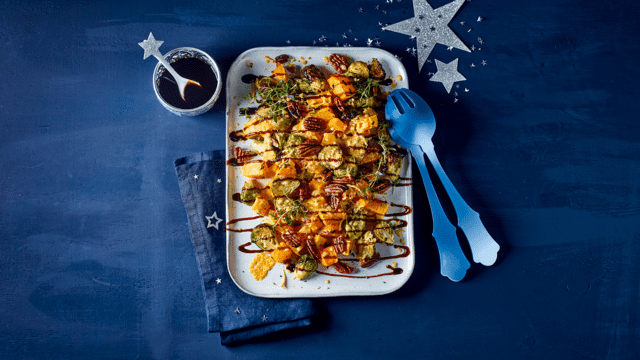 Ingrediënten 4 personen:Bereidingswijze:Verwarm de oven voor op 220 graden.Halveer de spruitjes en snij de kaas in stukjeskaas.Meng de spruitjes, pompoen, tijm, 3 eetlepels olijfolie, pecannoten in een ovenschaal. Breng op smaak met zout en peper en bak 45 minuten af in het midden van de oven.Verdeel 5 minuten voor einde de kaas over de groenten Garneer met balsamicocrème en serveer direct.400 gSpruiten200 gGoudse oude 30+ kaas5 gTijm500 gPompoen in blokjes
100 gPecannoten50 mlBalsamico crème